Zapiš strukturní vzorce těchto sloučeninpropanon   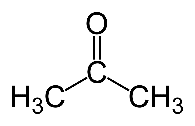 butanal   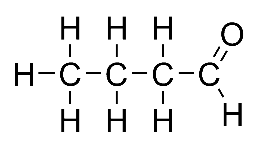 propanol              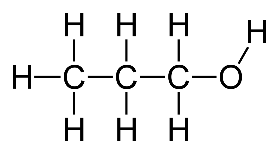 hexanal      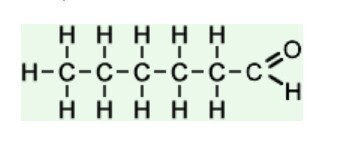 etan          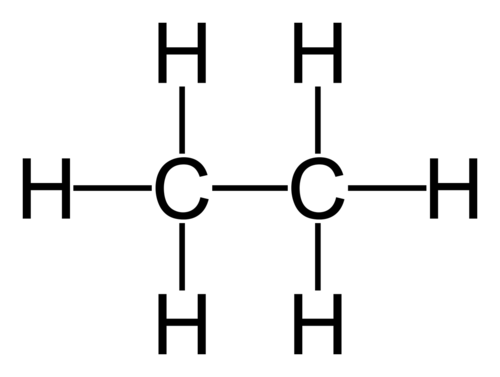 buten          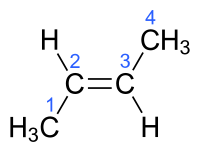 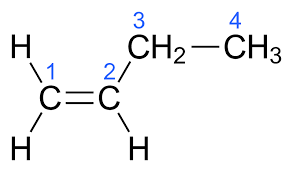 7) kyselina propanová                              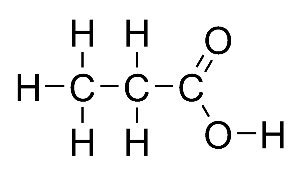 